MODELLO DI BUSINESS PLAN LEAN DI UNA PAGINA	 	 					 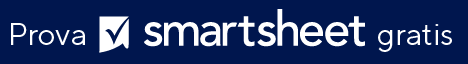 Timeline delle milestoneDICHIARAZIONE DI NON RESPONSABILITÀQualsiasi articolo, modello o informazione sono forniti da Smartsheet sul sito web solo come riferimento. Pur adoperandoci a mantenere le informazioni aggiornate e corrette, non offriamo alcuna garanzia o dichiarazione di alcun tipo, esplicita o implicita, relativamente alla completezza, l’accuratezza, l’affidabilità, l’idoneità o la disponibilità rispetto al sito web o le informazioni, gli articoli, i modelli o della relativa grafica contenuti nel sito. Qualsiasi affidamento si faccia su tali informazioni, è pertanto strettamente a proprio rischio.PANORAMICA DELLE IMPRESE/
DEL SETTOREPRODOTTO O SERVIZIOPRODOTTO O SERVIZIOPRODOTTO O SERVIZIOPRODOTTO O SERVIZIOPRODOTTO O SERVIZIOPRODOTTO O SERVIZIOPRODOTTO O SERVIZIO OFFERTOIL PROBLEMA CHE RISOLVELA SOLUZIONE CHE FORNISCEALTERNATIVEPROPOSTA DI VALORE UNICAPIANO DI MARKETING E VENDITEPIANO DI MARKETING E VENDITEPIANO DI MARKETING E VENDITEPIANO DI MARKETING E VENDITEPIANO DI MARKETING E VENDITEPIANO DI MARKETING E VENDITEI NOSTRI CLIENTICOME SAPRANNO DI NOICOME PORTEREMO LORO IL NOSTRO PRODOTTO O SERVIZIOOBIETTIVI E PARAMETRI DI SUCCESSO CHIAVEOBIETTIVI E PARAMETRI DI SUCCESSO CHIAVEOBIETTIVI E PARAMETRI DI SUCCESSO CHIAVEOBIETTIVI E PARAMETRI DI SUCCESSO CHIAVEOBIETTIVI E PARAMETRI DI SUCCESSO CHIAVEOBIETTIVI E PARAMETRI DI SUCCESSO CHIAVEOBIETTIVOOBIETTIVOOBIETTIVOPARAMETRO DI SUCCESSOPARAMETRO DI SUCCESSOPARAMETRO DI SUCCESSOPIANO FINANZIARIOPIANO FINANZIARIOPIANO FINANZIARIOPIANO FINANZIARIOPIANO FINANZIARIOPIANO FINANZIARIOSTRUTTURA DEI COSTISTRUTTURA DEI COSTIFONTI DI RICAVOFONTI DI RICAVOSTRATEGIA DI DEFINIZIONE DEI PREZZISTRATEGIA DI DEFINIZIONE DEI PREZZI